临海市培文中学入学咨询临海市培文中学是一所初高中一体的多样化办学的全寄宿制高品质“五合一”新型民办学校。学校位于美丽的浙江临海城区，占地172亩，建筑面积5.2万平方米，设计容纳量54个教学班2500余名学生。学校于2020年9月正式开学。学校设有400米标准跑道、CBA标准的室内篮球场、羽毛球场、乒乓球室、跆拳道馆、拳击馆、舞蹈馆、油画室、国画室、素描室、手工动漫室、非遗室、水彩室、书法室、陶艺室、电钢琴房、吉他室、古筝室、声乐室及20余间独立钢琴房等教学设施设备；学校配有先进的物理、化学、生物实验室、演示室、通用技术实验室和信息技术实验室等；另设有标准化的录播教室、专业的阳光心房、可容纳100余人的合班教室、200多人的多功能教室、400余人的阅览室及800余人的燕园剧院等硬件设施。入学咨询官微报名：识别关注下图二维码→入学咨询→在线咨询→填写信息→提交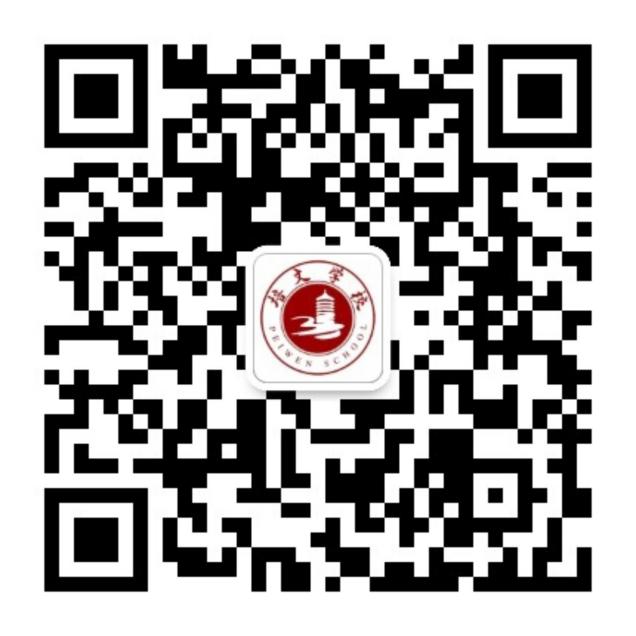 2.官网报名：登录 http://www.pwlhxx.cn 在【招生招聘】栏目中填写报名信息即可。3.咨询热线：何老师：0576-895898770576-8958987813136566599（微信同号）4.学校地址：浙江省台州市临海市江南街道创业大道701号